Entrée : Qu´exulte tout l´univers, que soit chantée en tous lieux 
La puissance de Dieu. 
Dans une même allégresse, terre et cieux dansent de joie, 
Chantent alléluia ! 

1. Par amour des pécheurs 
La lumière est venue, 
Elle a changé les cœurs
De tous ceux qui l´ont reconnue. 

2. Vous étiez dans la nuit,
Maintenant jubilez
Dieu vous donne la vie ,
Par amour il s´est incarné.

3. Exultez, rendez gloire, 
Chantez que Dieu est bon,
Christ est notre victoire, 
Il est notre résurrection.
KyrieKyrie, eleison, 
Christe eleison, 
Kyrie eleisonGloriaGloria in excelsis Deo, gloria Deo DominoPremière lecture « Le Seigneur renonça au mal qu’il avait voulu faire » (Ex 32, 7-11.13-14)Psaume (Ps 50 (51), 3-4, 12-13, 17.19)Antienne : Oui, je me lèverai, et j’irai vers mon Père. (Lc 15, 18)Pitié pour moi, mon Dieu, dans ton amour,
selon ta grande miséricorde, efface mon péché.
Lave-moi tout entier de ma faute,
purifie-moi de mon offense.Crée en moi un cœur pur, ô mon Dieu,
renouvelle et raffermis au fond de moi mon esprit.
Ne me chasse pas loin de ta face,
ne me reprends pas ton esprit saint.Seigneur, ouvre mes lèvres,
et ma bouche annoncera ta louange.
Le sacrifice qui plaît à Dieu, c’est un esprit brisé ;
tu ne repousses pas, ô mon Dieu, un cœur brisé et broyé.Deuxième lecture : « Le Christ Jésus est venu dans le monde pour sauver les pécheurs » (1 Tm 1, 12-17)Évangile de Jésus Christ selon saint LucAlléluia. Alléluia.
Dans le Christ, Dieu réconciliait le monde avec lui :
il a mis dans notre bouche la parole de la réconciliation.
Alléluia. (cf. 2 Co 5, 19)En ce temps-là, les publicains et les pécheurs venaient tous à Jésus pour l’écouter. Les pharisiens et les scribes récriminaient contre lui : « Cet homme fait bon accueil aux pécheurs, et il mange avec eux ! »
Alors Jésus leur dit cette parabole : « Si l’un de vous a cent brebis et qu’il en perd une, n’abandonne-t-il pas les 99 autres dans le désert pour aller chercher celle qui est perdue, jusqu’à ce qu’il la retrouve ? Quand il l’a retrouvée, il la prend sur ses épaules, tout joyeux, et, de retour chez lui, il rassemble ses amis et ses voisins pour leur dire : ‘Réjouissez-vous avec moi, car j’ai retrouvé ma brebis, celle qui était perdue !’
Je vous le dis : C’est ainsi qu’il y aura de la joie dans le ciel pour un seul pécheur qui se convertit, plus que pour 99 justes qui n’ont pas besoin de conversion.
Ou encore, si une femme a dix pièces d’argent et qu’elle en perd une,
ne va-t-elle pas allumer une lampe, balayer la maison, et chercher avec soin jusqu’à ce qu’elle la retrouve ? Quand elle l’a retrouvée, elle rassemble ses amies et ses voisines pour leur dire : ‘Réjouissez-vous avec moi, car j’ai retrouvé la pièce d’argent que j’avais perdue !’ Ainsi je vous le dis : Il y a de la joie devant les anges de Dieu pour un seul pécheur qui se convertit. »Prière universelle  R/ : Seigneur écoute-nous, Seigneur exauce-nousSanctus
Sanctus, Sanctus, Sanctus, Dominus Deus Sabaoth.
Pleni sunt coeli et terra gloria tua. Hosanna in excelsis.Agnus Dei
Agnus Dei qui tollis peccata mundi, miserere nobis (bis).
Agnus Dei qui tollis peccata mundi, dona nobis pacem.Chant de communionR/ : Venez ! Approchons-nous de la table du Christ, 
Il nous livre son corps et son sang, 
Il se fait nourriture, Pain de Vie éternelle, 
Nous fait boire à la coupe des Noces de l'Agneau !

1. La Sagesse de Dieu a préparé son vin, 
Elle a dressé la table, elle invite les saints : 
" Venez boire à la coupe ! Venez manger le pain ! 
Soyez la joie de Dieu, accourez au festin ! " 

2. Par le pain et le vin reçus en communion, 
Voici le sacrifice qui nous rend à la Vie. 
Le sang de l'Alliance jaillit du cœur de Dieu, 
Quand le Verbe fait chair s'offre à nous sur la Croix. 

3. Dieu est notre berger, nous ne manquons de rien, 
Sur des prés d'herbe fraîche, Il nous fait reposer. 
Il restaure notre âme, Il nous garde du mal, 
Quand Il dresse pour nous la Table du Salut.Chant à Marie :  Je vous salue, Marie, comblée de grâce.
Le Seigneur est avec vous.
Vous êtes bénie entre toutes les femmes,
Et Jésus, votre enfant, est béni.
Sainte Marie, mère de Dieu,
Priez pour nous, pauvres pécheurs,
Maintenant et à l'heure de la mort.
Amen Amen Alléluia 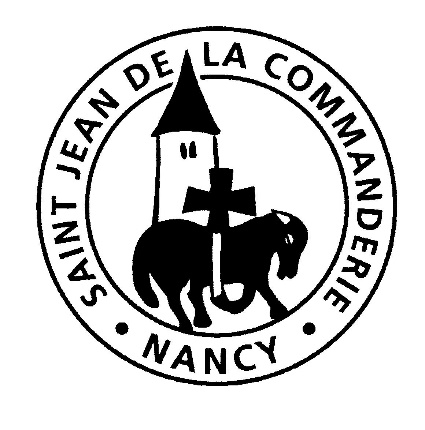 Samedi 14 et dimanche 15 septembre 2019Église Saint-Léon